О присвоении почтового адреса земельному участкуВ соответствии с ФЗ от 06 октября 2003 года №131-ФЗ «Об общих принципах организации местного самоуправления в Российской Федерации» администрация Игорварского сельского поселения ПОСТАНОВЛЯЕТ:Земельному участку с кадастровым номером 21:20:21 0401:55 площадью 0,35 га, предоставленному Митрошкину Николаю Петровичу в соответствии с постановлением главы Вурманкасинской сельской администрации от 19 марта 1993 года №11, присвоить почтовый адрес: Чувашская Республика, Цивильский район, д. Мунсют, ул.Гагарина, д.16.Глава администрации Игорварскогосельского поселения                                                           В.Н.СеменовЧĂВАШ РЕСПУБЛИКИÇĔРПУ РАЙОНĚ 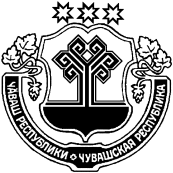 ЧУВАШСКАЯ РЕСПУБЛИКАЦИВИЛЬСКИЙ РАЙОН  ЙĔКĔРВАР ЯЛ ПОСЕЛЕНИЙĚН АДМИНИСТРАЦИЙĚЙЫШĂНУ             2018 раштав 19   90 №Йĕкĕрвар ялěАДМИНИСТРАЦИЯ ИГОРВАРСКОГО СЕЛЬСКОГО ПОСЕЛЕНИЯПОСТАНОВЛЕНИЕ 19 декабря  2018   №90село Игорвары